Мероприятие на рабочем месте: Подготовка выступления / наглядной агитации по популяризации и пропаганде энергосбережения и повышения энергетической эффективности применительно к условиям деятельности предприятий, организаций, учреждений различных отраслевых сфер деятельности регионаВступительное словоВсе мы знаем, что наши жизненные потребности неразрывно связаны с постоянным использованием энергии: едем ли мы куда-то на общественном транспорте, работаем ли за компьютером, моем посуду, смотрим любимый фильм по телевизору. но лишь единицы задумываются над тем, сколько энергии уходит на реализацию наших повседневных дел. И мы даже не замечаем, что на самом деле потребляем энергии больше, чем нам необходимо. Вопросы энергосбережения и повышения энергоэффективности в последнее время становятся все более актуальными. сегодня вся мировая научная элита участвует в разработке мер по сокращению человеческого воздействия на качество окружающей природной среды. Наша страна может внести существенный вклад в сохранение природного баланса, ведь Россия обладает значительным потенциалом для сокращения энергозатрат. Самыми энергозатратными у нас являются отрасли промышленности и жилищно-коммунальной сферы. Нормативно-правовые основы популяризации и пропаганды энергосбережения и повышения энергетической эффективности были заложены в 2009 году федеральным законом № 261-ФЗ «Об энергосбережении и о повышении энергетической эффективности»В частности, статья 22 определяет, что информационное обеспечение мероприятий по энергосбережению и повышению энергетической эффективности должно осуществляться регулярно. А с 2010 года действует Государственная программа повышения энергетической эффективности. Целью государственной политики в области энергосбережения является снижение энергоемкости ВВП экономики страны на 40% к 2020 годуПопуляризация и пропаганда являются неотъемлемой частью деятельности по энергосбережению и повышению энергетической эффективности и при грамотном применении позволяют достичь более высоких результатов. 
Пропаганда (от лат. рropaganda – распространять) – «особый род социальной деятельности в виде целенаправленного распространения знаний, идей, информации для формирования определенных взглядов, представлений, оказания влияния на поведение людей, социальных групп».  То есть, каждый участник процесса производства и потребления энергетических ресурсов должен быть проинформирован о том, что он может и должен сделать для повышения эффективности функционирования энергетической системы в целом, у него должно сформироваться представление, что его участие в процессе энергосбережения позволит получить определенные как личные, так и общественные выгоды.Основной целью пропаганды и популяризации является формирование и стимулирование позитивного общественного мнения о большой социальной значимости и экономической целесообразности процесса энергосбережения и повышения энергетической эффективности, а также обеспечение всех заинтересованных лиц информацией о возможных путях участия в этом процессе.Один из самых эффективных способов пропаганды – неустанное повторение одних и тех же утверждений, чтобы к ним привыкли и стали принимать не разумом, а на веру. Человеку всегда кажется убедительным то, что он запомнил, даже если запоминание произошло в ходе чисто механического повторения рекламного ролика или назойливой песенки.Практическая часть (в виде круглого стола)Данное мероприятие включает разработку предложений по популяризации и пропаганде энергосбережения и повышения энергетической эффективности для работников образовательного учреждения, учащихся и их родителей. Целью данного мероприятия является повышение осведомленности в данной сфере, которое может иметь продолжение в виде дискуссий, тренингов, ознакомительных поездок по объектам.В ходе дискуссии может быть выдвинута и обсуждена следующая программа:1) Назначение ответственных за контролем расходов энергоносителей и проведения мероприятий по энергосбережению. Повышение квалификации ответственного за энергосбережение.2) Создание специализированных “энергобюро” среди учащихся.Целью  «энергобюро» может быть:Пропагандировать идеи энергосбережения в каждой семье, каждому члену семьи.Развивать творческую деятельность в области социальной рекламы.Формировать культуру энергопотребления.Воспитывать бережное отношение к воде, электроэнергии, теплуДля работы могут быть проведены следующие примерные мероприятия:Организационное заседание (сентябрь).Мастерская бережливых “Организуем конкурс рисунков” (сентябрь-октябрь).Подготовка к участию и участие в неделе энергосбережения (сентябрь-декабрь).Мастерская “Сохраняй тепло” (январь).Конкурс рисунков “Мой папа – настоящий хозяин” (февраль).Конкурс рисунков “Моя мама – самая настоящая хозяйка” (март).Конкурс плакатов (слоганов) по энергосбережению (апрель).Заседание студии по теме “Сказки по энергосбережению” (ноябрь - январь - март).Заседание студии по теме “Рассказы по энергосбережению” (сентябрь - февраль - апрель).Конкурс рисунков “Береги воду” (сентябрь-октябрь).Конкурс рисунков “Сберегай тепло” (ноябрь).Конкурс рисунков по энергосбережению (декабрь).Конкурс рисунков “Моя семья – экономная семья!” (февраль - март).Слет победителей “Лучшие работы по энергосбережению” (май).План клуба бережливых на следующий год (май - июнь).3) Совершенствование порядка работы организации и оптимизация работы систем освещения, вентиляции, водоснабжения.4) Соблюдение правил эксплуатации и обслуживания систем энергоиспользования и отдельных энергоустановок, введение графиков включения и отключения систем освещения, вентиляции, тепловых завес и т.д. Децентрализация включения освещения на необходимые зоны. Назначение ответственных за контролем включения-отключения систем.5) Организация работ по эксплуатации светильников, их чистке, своевременному ремонту оконных рам, оклейка окон, ремонт санузлов и т.п.6) Ведение разъяснительной работы с учащимися и сотрудниками по вопросам энергосбережения.Например можно провести ряд мероприятий:Мероприятие № 1Описание мероприятия «Замена ламп накаливания на компактные люминесцентные лампы»Почти три четверти россиян используют энергосберегающие лампы у себя дома, но только 7% из них, как и положено, сдают перегоревшие лампы в специальные пункты приема. Таковы результаты опросов, проведенных Исследовательским центром рекрутингового портала Superjob.ru.Использование ламп накаливания для освещения помещений приводит к значительному перерасходу электрической энергии, поскольку люминесцентные или светодиодные лампы, генерирующие аналогичный по мощности световой поток, потребляют в 4-9 раз меньше электроэнергии. Соответствие мощностей ламп накаливания и компактных люминесцентных ламп приведено на рисунке 1. Срок службы люминесцентных ламп в 2-3 раза больше, чем у ламп накаливания. Поскольку устанавливаются компактные люминесцентные лампы в те же цоколи, что и лампы накаливание, переоборудование системы освещения – процесс нетрудоемкий.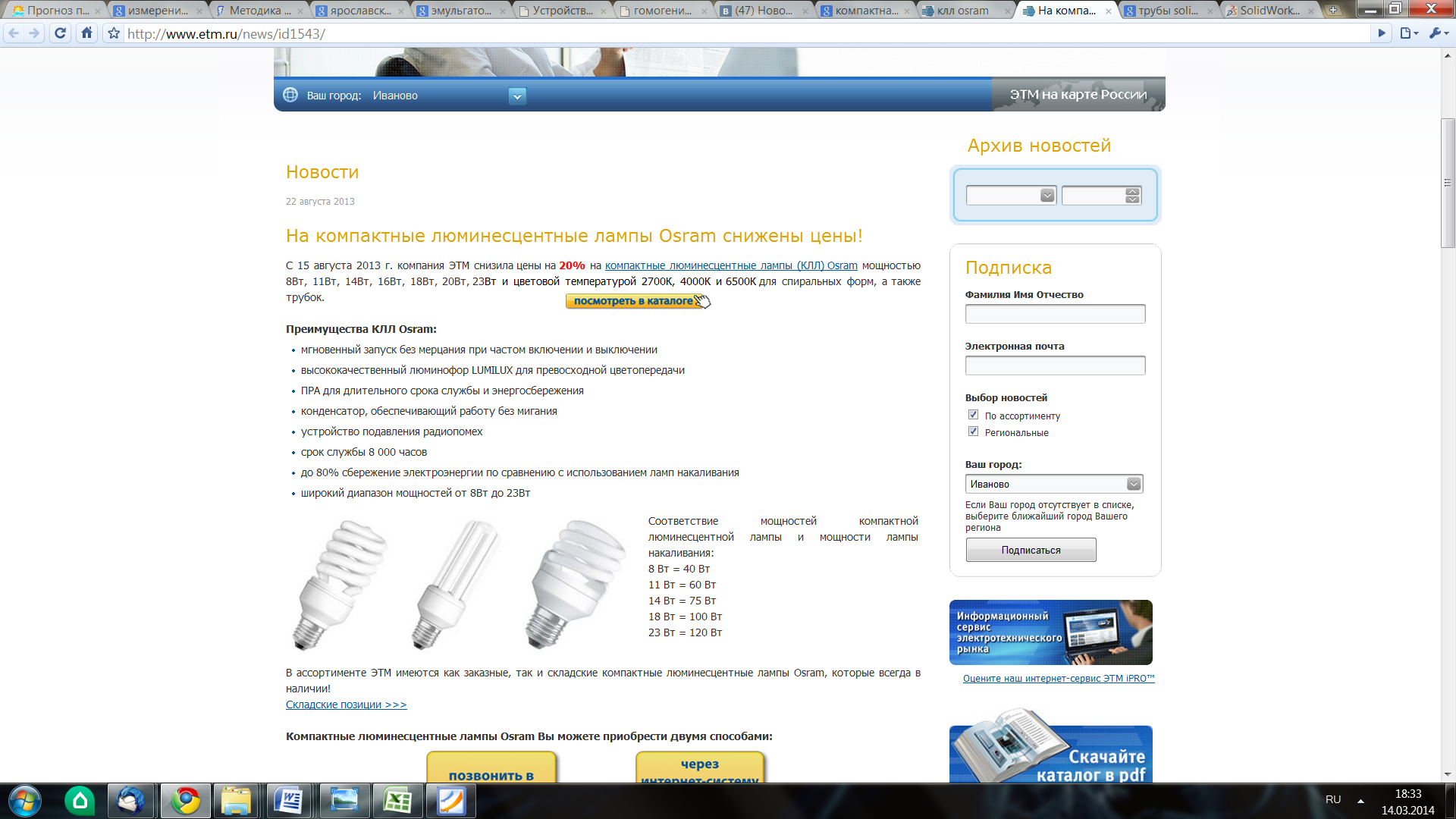 Рисунок 1. Соответствие мощностей ламп накаливания и компактных люминесцентных лампОбласть примененияОсвещение помещений с периодическим пребыванием людей в жилых и общественных зданиях Методика расчёта эффективности мероприятия Шаг 1. Расчетное потребление электроэнергии на освещение помещений с временным пребыванием людей составляет, кВтч:где N [шт.]– количество ламп накаливания в местах с временным пребыванием людей; Рлн [Вт] – мощность лампы накаливания; τ [ч] – время работы системы освещения; z – число рабочих дней в году.Установка датчиков движения и присутствия позволит сократить число часов работы системы освещения до 1-2 часов. Замена ламп накаливания на компактные люминесцентные лампы позволит снизить использование электроэнергии на работу осветительных установок. Шаг 2. Расход электроэнергии на освещение мест с временным пребыванием людей после внедрения системы автоматического регулирования и замены ламп составит, кВтч:где Рклл [Вт] – мощность компактной люминесцентной лампы; τа [ч] – время работы системы освещения после установки датчиков движения и присутствия.Шаг 3. Экономия электроэнергии при внедрении мероприятий будет равна, кВтч:Шаг 4. Годовая экономия в денежном выражении составит, тыс. руб.:где  TЭЭ [руб./кВтч] – тариф на электрическую энергию.Пример расчёта:Необходимые данные:В школе временное пребывание людей характерно для восьми помещений. Всего в указанных помещениях установлено 20 ламп накаливания, единичной мощностью 70 Вт.Система освещения в помещениях работает в течение всего рабочего дня, который составляет 9 часов. Тариф на электрическую энергию Т = 5,39 руб./кВтч.Число рабочих дней учреждения в году – 247 дней.Расчет:Расход электроэнергии на освещение помещений с временным пребыванием людей до замены ламп и установки датчиков движения, кВтч:При внедрении системы автоматического управления освещением в помещениях с временным пребыванием людей время использования светильников, согласно опытным данным, уменьшится до 2,5 часа. Замена ламп накаливания на компактные люминесцентные лампы позволит получить расход электроэнергии, кВтч:Экономия электроэнергии при внедрении мероприятий будет равна, кВтч:Годовая экономия в денежном выражении составит, тыс. руб.:Мероприятие № 2Описание мероприятия «Применение автоматических дверных доводчиков на входных дверях» в натуральном и денежном выраженииДоводчики наружных дверей предназначены (рис. 1) для автоматического их закрывания, что исключает неограниченную инфильтрацию через дверной проем. 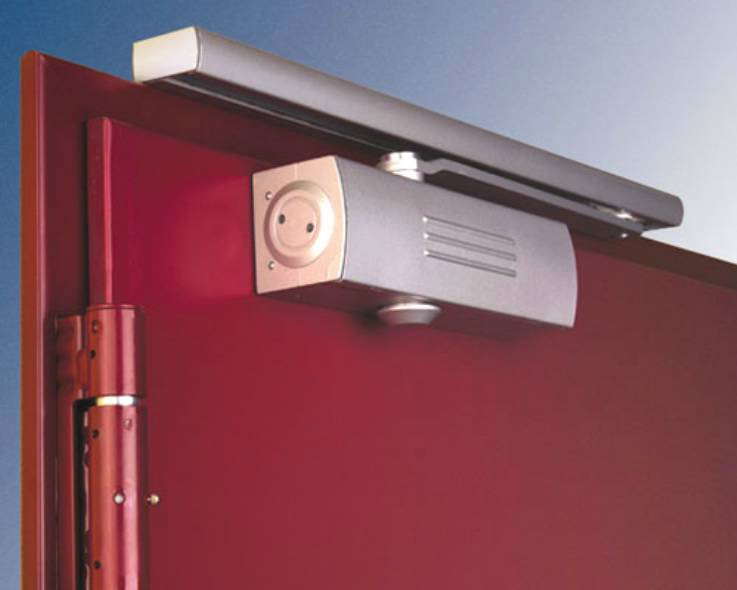 Рисунок 1. Доводчик двериУстановка  дверного доводчика производится с целью сокращения времени поступления холодного воздуха при открытии входных дверей или ворот и как следствие, сокращения падения температуры на рабочих местах. Дверной доводчик существенно уменьшает количество проникающего в помещение холодного наружного воздуха, что приводит к значительной экономии энергии на отопление.Подбор автоматического дверного доводчика осуществляется, исходя из данных о массе двери, о необходимом усилии для ее закрывания, и об ее материале.Область примененияЖилой фонд, офисы, административные помещения.Методика расчёта эффективности мероприятия Годовое сокращение потерь тепла через дверной проем с установленным дверным доводчиком определяется по формуле:keff – коэффициент эффективности доводчика (согласно экспериментальным данным доводчики дают примерно 1 % экономии от потерь через входные и межкомнатные двери, при этом через двери теряется порядка 10 % тепла, таким образом keff = 0,010,10 = 0,001;EП –объем тепловой энергии, потребленной в отопительный период в базовом году, Гкал.Годовая экономия в денежном выражении определяется по формуле: где -Tт.э. тариф на тепловую энергию, руб./Гкал.Пример расчётаНеобходимые данные:Объем тепловой энергии потребленной за базовый период ЕП составляет 1000 Гкал.Тариф на тепловую энергию Т т.э.= 1818,70 руб.Расчет:Годовое сокращение потерь тепла через дверной проем с установленным дверным доводчиком:  = Тогда годовая экономия в денежном выражении составит:ΔЭ = ΔE  Tт.э. = 11818,70 = 1818,70 руб.Мероприятие №3 Описание мероприятия «Применение автоматических сенсорных смесителей» в натуральном и денежном выраженииУстановка автоматических сенсорных смесителей позволяет сэкономить до 50% горячей и холодной воды и является очень эффективным энергосберегающим мероприятием. Экономический эффект достигается благодаря значительному сокращению времени протекания воды.Автоматические сенсорные смесители (Рисунок 1) служат для автоматического включения и отключения подачи воды к мойкам и раковинам и для термостатического регулирования ее температуры. Таким образом сенсорные смесители отличаются от обычных смесителей отсутствием вентилей для регулировки воды.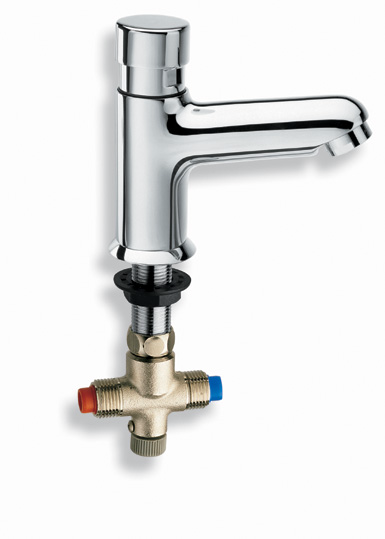 Рисунок 1. Автоматический сенсорный смеситель с термостатическим клапаномИх применение экономически оправдано в общественных здания, в том числе в учебных заведениях. Функция термостатического регулирования защищает детей младшего возраста от ожогов. Функция автоматического отключения перекрывает поток воды сразу после прекращения использования. Отсутствие ручного регулирования исключает возможность поломки приложением чрезмерного усилия.В учебных заведениях умывальники и раковины, как правило, ставятся группами по 2–4 прибора, что позволяет подключать к одному термостатическому клапану несколько приборов.После монтажа автоматических сенсорных смесителей необходимо отрегулировать чувствительность сенсоров, а также температуру воды, подаваемой к приборам.При этом необходимо учитывать, что зачастую заявляемый производителями коэффициент экономии автоматических сенсорных смесителей – до 50% - является несколько завышенным. Фактический коэффициент экономии составит при этом около 20%.	Область примененияУчебные заведения, общественные и административные здания и иные публичные места с большим количеством людей.Методика расчёта эффективности мероприятия Годовое сокращение потерь воды с установленным автоматическим сенсорным смесителем определяется по формуле: keff – коэффициент экономии автоматических сенсорных смесителей; Vn – объем воды, потребленной через существующие смесители за базовый период (считается отдельно для горячей и холодной воды), м3	Общая годовая экономия в денежном выражении определяется по формуле:- годовая экономия горячей воды,- годовая экономия холодной воды, Тгор - тариф на горячую воду, руб./ м3,Тхол - тариф на холодную воду, руб./ м3,Затраты на замену всех смесителей определяются по формуле:Затраты∑ = NсмесЗатраты1, где						(4)Nсмес – количество установленных в здании смесителей,Затраты1 - затраты на установку одного автоматического сенсорного смесителя с учетом материалов и стоимости работ, руб.Пример расчётаНеобходимые данные:1. Тарифы:- на горячую воду Тгор = 80 руб./ м3- на холодную воду Тхол = 20 руб./ м32. Фактическое потребление горячей воды на все смесительные устройства за год Vгор.смес.=1000 м33. Фактическое потребление холодной воды на смесительные устройства за год Vхол.смес.=2500 м34. В здании установлено 12 смесителей.5. Затраты на установку одного автоматического сенсорного смесителя с учетом материалов и стоимости работ 8000 руб.6. Коэффициент экономии автоматических сенсорных смесителей keff составляет 20%.Расчет:Годовая экономия горячей воды с установленным автоматическим сенсорным смесителем:∆Vг = keff Vгор.смес.= 0,21000 = Годовая экономия холодной воды с установленным автоматическим сенсорным смесителем:  ∆Vх = keff Vхол.смес.= 0,22500 = Тогда годовая экономия в денежном выражении составит:= 20080+50020 = 26 000 руб.7) Проведение периодических энергетических обследований, составление и корректировка энергетических паспортов.8) Постоянный мониторинг энергопотребления9) Ежеквартальная проверка и корректировка договоров на энерго- и ресурсопотребление с энергоснабжающими организациями.10) Агитационная работа, таблички о необходимости экономии энергоресурсов, о выключении света, закрытии окон, входных дверей.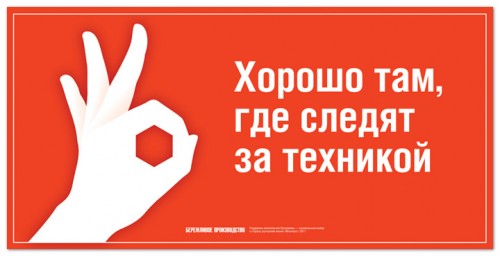 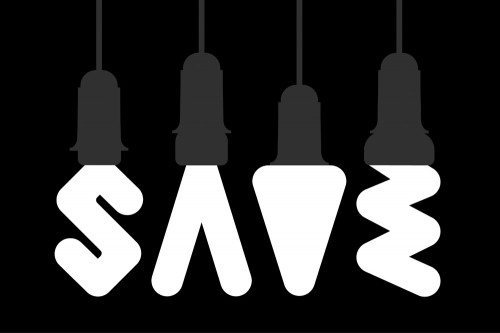 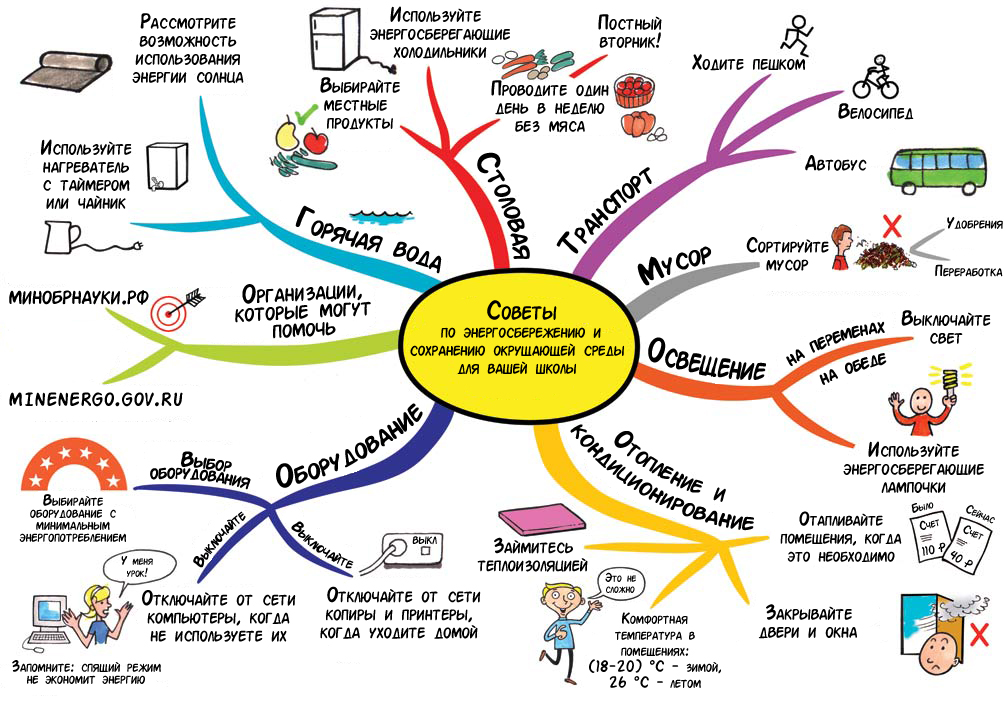 Агитационная работа среди учащихся:Цель: Развитие и повышение у воспитанников культуры энергопотребления, бережного отношения к энергетическим ресурсам.Задачи:Собрать и проанализировать информационный материал по теме энергосбережения;Привлечь внимание воспитанников к проблеме использования энергии, экономии энергии и энергоресурсов;Создать мотивацию для сбережения ресурсов и энергии;Вовлечь воспитанников в полезную деятельность по энергосбережению.Вид проекта: краткосрочныйТип проекта: познавательно-практическийУчастники проекта: дети и взрослые, которых волнует проблема энергосбережения.Примерная программа агитационной работы:«Энергия везде – это удивительно!» выступление агитбригады воспитателей, мотивирование воспитанников на активное участие в проекте.«Энергетики будущего» создание группы инициативных и заинтересованных детей для проведения рейдов и конкурсов«Фото-миг» создание группы детей для фоторепортажей с места событий.«Это интересно!» Сбор и анализ информационного материала по энергосбережению. Ознакомиться с понятиями «потребность», «желание», «потребитель».«Энергосбережение: эффективность использования электроэнергии» просмотр познавательного ролика с последующим обсуждением«Энергосбережение для Вас…» опрос (изучить отношение к данной проблеме среди воспитанников и сотрудников)«Выключи свет!» (собираем информационный материал для памятки)«Как сберечь энергию» (разрабатываем положение конкурса информационных стендов)«Сказка ложь, да в ней намек» сочиняем сказки про электричество.«Сберегалочка» веселые старты«Берегите свет!» рейд по учреждению с целью экономии света в рекреациях, группах, кабинетах, туалетных комнатах.«Энергетика в цифрах» замеры электросчетчика, фиксирование в энергетическом паспорте.«Энергетик – чудо-профессия» познавательный час.«Пусть всегда будет свет» викторина«Смешарики за экономию энергии» видеосалон.«Сказка ложь, да в ней намек» изготавливаем книгу сказок. «Берегите свет!» рейд по учреждению с целью экономии света в рекреациях, группах, кабинетах, туалетных комнатах.«Энергетика в цифрах» замеры электросчетчика, фиксирование в энергетическом паспорте.«Выключи свет» изготовление памятки«Лампочкина мастерская» творим своими руками«Сказка о лампочке» видеосалон«Разноцветные лампочки» дискотека«Берегите свет!» рейд по учреждению с целью экономии света в рекреациях, группах, кабинетах, туалетных комнатах. Подготовка отчета о проведенной работе.«Энергетика в цифрах» замеры электросчетчика, фиксирование в энергетическом паспорте. Подготовка презентации.«Как сберечь энергию» конкурс информационных стендов«Два часа без электричества» играем в настольные игры, экономим энергию, делаем выводы.«Выключи свет» распространение памяток жителям поселка.Заключительный этап«Сбережем энергию вместе!»«Как сберечь энергию» оформление выставки о проделанной работе.«Я разумно использую энергию и бережно использую всё, что создано благодаря ей» круглый стол.«Хранители электроэнергии» отчетное мероприятие.Планируемый результат:Ознакомиться с понятиями «потребность», «желание», «потребитель».Узнать, что такое электросчетчик, для чего он нужен. Научиться снимать и обсчитывать показания.Научиться рационально, использовать и беречь электроэнергию.Овладеть информацией и активно пропагандировать бережное отношение к энергии.Изготовить памятку для населения «Выключи свет!».Издать Книгу сказок про электричество.Оформить выставку «Как сберечь энергию».Принять участие во всероссийском конкурсе «Энергия детства».11) Разработать и ввести в действие систему поощрения работников БУ за снижение потерь топлива, электрической и тепловой энергии, воды с одновременным введением мер административной ответственности за неэффективное потребление (использование) энергоресурсов.12) Проведение периодических «рейдов» проверки эффективности потребления энергоресурсов13) Повышение технических знаний в вопросах экономии энергии отдельных категорий рабочих бюджетных организаций на примере тех организаций, которые добились наивысших показателей экономии энергоресурсов. Например, познакомить родителей и учащихся с проблемами в области энергосбережения.Навигатор энергосбережения школ: От слов пора перейти к делуПо закону все бюджетные учреждения должны предпринимать меры по повышению своей энергоэффективности и ежегодно снижать энергопотребление на три процента.Как ведется эта работа в школах? Не приводит ли экономия энергии к ухудшению условий пребывания и обучения детей? На эти и другие вопросы ученикам и их родителям ответит «Навигатор энергосбережения школ», подготовленный РИАНовости в рамках проекта «Социальный навигатор»РИА Новости представляет Навигатор энергосбережения школ 8 регионов России, который поможет родителям узнать, как обстоят дела с экономией энергии в школах, где учатся их дети. Недостаток целевого финансирования пока затрудняет прогресс в этой сфере, однако многое зависит и от неформального подхода учителей, их желания вести практические занятия с учениками, сообщили авторы исследования.Пилотная версия навигатора включает в себя информацию по 2904 школам 8 регионов России —Волгоградской области, Еврейской автономной области, г. Санкт-Петербурга, Новосибирской области, Республики Северная Осетия (Алания), Республики Татарстан, Тамбовской области, Ямало-Ненецкого автономного округа. Исследование было проведено по заказу Минобрнауки РФ и при поддержке региональных органов управления образованием.Максимум пока не достигнутНавигатор энергосбережения общеобразовательных учреждений (школ) Исследователи установили, что подавляющее большинство (97%) школ провело энергетическое обследование помещений. Однако другие требования законодательства по экономии энергии и повышению энергоэффективности были выполнены не полностью.Сравнительно благополучная ситуация сложилась с использованием бюджетных ресурсов для выполнения работ по повышению энергоэффективности школ и с оценкой результативности этих работХуже обстоит дело, например, с наличием приборов учета: ими оборудовано менее половины (47%) школ.Собственную программу энергосбережения и повышения энергоэффективности можно найти только в каждой четвертой (25%) школе. Энергосервисные контракты со специализированными организациями заключили лишь 8% школ, отметили исследователи. Причина этого, по их мнению, лежит в недостаточном целевом бюджетном финансировании этой деятельности. Ограниченность финансирования заставляет администрацию школ отказываться от серьезных вложений, которые могли бы обеспечить не сиюминутную экономию, а заметное долгосрочное снижение энергопотребления. Из-за этого расход энергии во многих школах не сокращается, а напротив, продолжает расти. Не только экономить, но и учиться Закон требует не только экономить энергию, но и обучать граждан экономичному поведению. Тем не менее, по результатам мониторинга, лишь в трети (31%) школ ученики и учителя принимают личное участие в специальных проектах и мероприятиях.«К сожалению, в большинстве случаев все сводится к составлению планов мероприятий и размещению на стендах средств наглядной агитации», — отметила Наталья Тюрина.Закрепить новые знания и навыки можно только на практике, рассказал эксперт проекта «Социальный навигатор» РИА Новости, директор Центра независимой оценки качества образования Владимир Чупин. По его словам, учителя в своих отчетах чаще всего упоминали такие мероприятия, как «классный час про энергосбережение» или «инструктаж по проблемам энергосбережения». И только 24% мероприятий предполагали практическую работу учеников.«На мой взгляд, педагогам в своей работе нужно в меньшей степени ориентироваться на беседы с учениками об энергосбережении, и в большей степени – на практические проекты, которые могли бы оставить след в их душах», — рассказал он.Мониторинг может наглядно показать родителям, заботится ли школа, где учится их ребенок, об энергосбережении; имеет ли смысл вся агитация и пропаганда, которая там ведется, продолжил Владимир Чупин.Результаты исследования свидетельствуют о том, что сегодня в большинстве школ эта задача решается не в полной мере. Пока рано говорить о том, что школам удается найти баланс между снижением энергопотребления и улучшением условий пребывания учеников и учителей, говорят эксперты. Но работа в этом направлении продолжается.14) Предложения по созданию интернет-страниц, посвященных энергосбережению и энергоэффективности, на сайтах муниципальных образований региона, предприятий и учреждения, с целью информирования потребителей энергии о региональных программах в области энергосбережения и повышения энергоэффективности, об изменениях и дополнениях в действующем законодательстве в этой области, а также о лучшем практическом опыте в области энергосбережения и повышения энергоэффективности;15) Выйти с предложением к издательствам или заказать собственные дневники, тетради, брошюры, памятки с пропагандой экономии электрической и тепловой энергии.16) Проведение конкурсов детских творческих работ и педагогических разработок в сфере энергосбережения. Привлечение внимания педагогов и детей к проблеме разумного и рационального использования энергии, а через детей влияние оказывается на членов их семей; В беседах со взрослыми и детьми использовать материалы интернет-порталов.В Российской Федерации также в настоящее время на общегосударственном и региональном уровне реализуются проекты по популяризации и пропаганде энергосбережения и повышения энергоэффективности. Например, на сайте «Энергоэффективная Россия» национального союза энергосбережения (www.energy2020.ru) представлена информация о результатах деятельности рабочей группы Совета Федерации по мониторингу практики применения 261-ФЗ, о последних изменениях в законодательстве по энергоэффективности, о наиболее успешных проектах по энергосбережению в различных сферах и повышению энергоэффективности различных объектов.На сайте Государственной информационной системы в области энергосбережения и повышения энергетической эффективности (http://gisee.ru/) представлены разделы «Для населения», «Бюджетные организации», «Бизнесу», «ЖКХ и строительство», «Энергоаудит», «Энергосервис», «Обучение», «Детям» и т.д., где можно найти различную полезную информацию для указанных групп пользователей информационного портала. Интересно, что в разделе для детей представлены мультипликационные фильмы, игры и другие интерактивные формы, позволяющие привлечь внимание младших возрастных групп к вопросам энергоэффективности.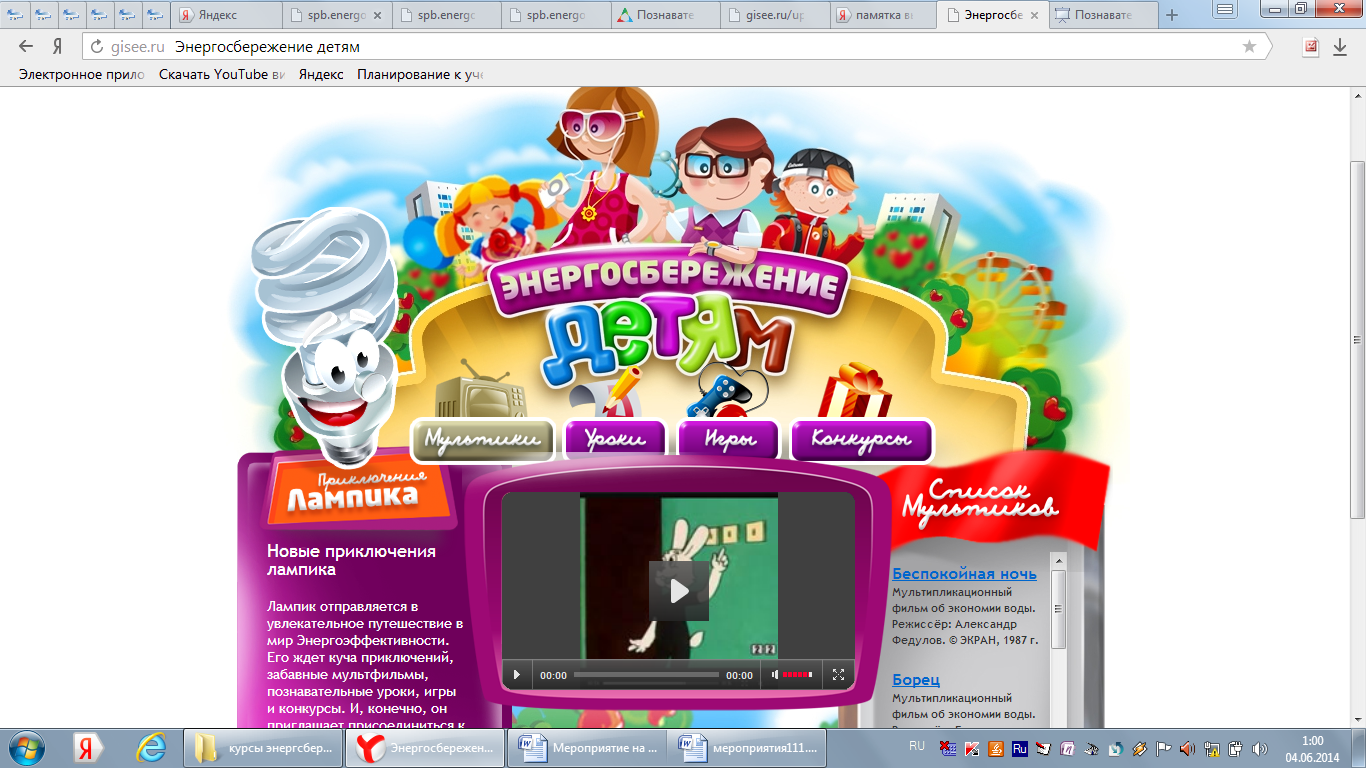 17) Содействие формированию бережливой модели поведения населения, включая создание набора инструментов для информирования граждан о возможных типовых решениях по энергосбережению и повышению энергетической эффективности.18) Осуществление взаимодействия с региональными СМИ в целях пропаганды энергоэффективности и энергосбережения19) Формирование культуры энергопотребления на школьных уроках, особенно тех, где речь идет об энергии, экономике, ресурсах и жизнеобеспечении;20) Организация обучения элементам курсов по энергосбережению школьных преподавателей естественных дисциплин.21) Проведение технических мероприятий по энергосбережениюПРИМЕРЫ МЕРОПРИЯТИЙ ПО СОКРАЩЕНИЮ РАСХОДА ЭНЕРГОРЕСУРСОВ С ПОКАЗАТЕЛЯМИ ЭКОНОМИИУстраняйте утечки пара. Через отверстие в 1 мм² теряется в год до 25 Гкал теплоэнергии, или 4000 кг условного топлива.Помните, что отсутствие влагоизоляции на паропроводах при намокании изоляции приводит к тепловым потерям, в 3–4 раза превышающим потери тепла оголёнными трубопроводами.Отсоединяйте неиспользуемые участки паропроводов.Для надёжного и бесперебойного обеспечения потребителей горячей водой на предприятии следует устанавливать баки-аккумуляторы горячей воды, вместимость которых должна на 20–30% превышать её часовое максимальное потребление.Водяное отопление позволяет легко регулировать температуру в отапливаемых помещениях, создавая в них благоприятный микроклимат.Коэффициент теплопередачи зависит от чистоты поверхностей теплообмена.Для отопления производственных, административных и бытовых помещений следует применять водяное, а также воздушное отопление.При выборе системы отопления следует иметь в виду, что паровая система отопления характеризуется простотой устройства, а также малой металлоёмкостью.Перевод системы отопления зданий и сооружений с пара на горячую воду позволяет оптимизировать режимы теплопотребления и сократить на 20–30% расход тепловой энергии.Серьёзным недостатком парового отопления является перерасход теплоты, достигающий 20%, вследствие трудности регулирования температур, а также возникновение гидравлических ударов, создающих шум в отапливаемых помещениях.При паровом отоплении в качестве теплоносителя следует использовать пар с давлением до 0,15–0,17 МПа.При эксплуатации паровых систем отопления необходимо обеспечить полную конденсацию пара в нагревательных приборах, не допуская его пролёта.Неплотность и отсутствие утепления окон и дверей приводит к увеличению расхода теплоты на отопление до 60%.Установка теплоотражающей плёнки (теплового экрана) в межрамное пространство окна позволит экономить до 10% теплоэнергии на отопление здания.Перевод системы отопления на дежурный режим в нерабочее время, в праздничные и выходные дни позволит сэкономить 10–15% по отношению к теплоснабжению здания.Внедрение пофасадного регулирования системы отопления позволит сэкономить 2–3% по отношению к теплоснабжению здания.Снижение внутренней температуры в жилых домах в ночное время позволит сэкономить 2–3% по отношению к теплоснабжению здания. Удаление отложений (накипи) со стенок теплоагрегатов позволит снизить расход тепла на 30% и более.Восстановление теплоизоляции на трубопроводах систем отопления и систем ГВС позволит снизить тепловые потери на 7–9% от общего теплопотребления.Применение регуляторов температуры в системах ГВС позволит сэкономить около 50% тепловой энергии, а при установке регуляторов температуры теплоносителя в системе отопления предполагаемая экономия составит около 15%.Установка отражателя, представляющего собой теплоизоляционную прокладку с теплоотражающим слоем между отопительным прибором и стеной, позволит сэкономить 2–3% от общего потребления.Установка эффективной водоразборной арматуры позволит экономить до 15–20% горячей воды.Перевод системы с теплоносителя «пар» на теплоноситель «горячая вода» позволит экономить 20–30% тепла.Наличие инфильтрации холодного воздуха в отапливаемых помещениях приводит к необходимости дополнительного расхода 10–15 ккал на каждый кубометр холодного воздуха.Замена существующих светильников наружного освещения на энергоэкономичные позволит экономить до 30% электроэнергии.Перевод системы наружного освещения на двухпрограммное управление. Внедрение систем телемеханического управления освещением. Экономия электроэнергии до 20%.Замена ЛН на малогабаритные ЛЛ при сохранении нормируемых уровней освещённости позволит экономить от 20 до 80% электроэнергии.Применение рефлекторов на старой осветительной арматуре экономит около 50% электроэнергии.Применение регуляторов напряжения уменьшает потери электроэнергии на 20%.В системах водо- и теплоснабжения, системах вентиляции и воздуховодах применение регулируемого электропривода экономит энергоносители до 50%.Установленный регулируемый привод на насосе подкачки экономит электроэнергию на 54%, сокращает расход холодной питьевой воды на 34%, снижает избыточный напор.Установленный регулируемый привод на погружном насосе экономит электроэнергию до 42%, снижает избыточное давление воды до 4,5 атмосфер.ЛИТЕРАТУРАК.И.Данилов, Ю.Н.Тимофеева, Я.М.Щелоков “Энергосбережение для начинающих.Энергосбережение дома, в школе, на работе (учебно–практическое пособие), Кемерово, 2006.Сборник детских работ и педагогических разработок I Областной конкурс “Энергосбережению альтернативы нет!”, Кемерово, 2006.Энергосбережение и энергоэффективность экономики Кузбасса (приложение к журналу “ТЭК и ресурсы Кузбасса”, сентябрь 2006).http://gisee.ru/budget/articles/experience_exchange/43100/ - Клуб бережливых (методическое пособие по электросбережению)http://gisee.ru/budget/articles/infographics/53684/ 2/2 - Навигатор энергосбережения школ: От слов пора перейти к делу(1)(2)(3)(4), Гкал, где(1), руб.,(2), Гкал, где(1), руб., где(3)Наименование мероприятияПределы годовой экономии в процентах, %Замена ламп накаливания и на люминесцентныедо 55-70 % отпотребляемой имиэлектроэнергииОптимизация системы освещения за счет установкинескольких выключателей и деления площади освещения назоны10-15%Установка прибора учета тепловой энергии и счетчиков расхода водыДо 30% от потреблениятепловой энергии и водыСоставление руководств по эксплуатации, управлению иобслуживанию систем отопления и периодический контрольсо стороны руководства учреждения за их выполнением5-10 % от потреблениятепловой энергииЕжегодная химическая очистка внутренних поверхностейнагрева системы отопления и теплообменных аппаратов10-15%Улучшение тепловой изоляции стен, полов и чердаков15-25%Оснащение систем ГВС счетчиками расхода горячей воды15-30 % от потреблениягорячей воды